Ultraefektyvusis skysčių chromatografas su diodinės matricos spektrofotometriniu detektoriumi ir trigubo kvadrupolio masių spektrometru su automatiniu perjungimu į jonų gaudyklę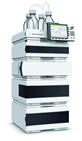 Gamintojas: AgilentModelis: Infinity 1290 + 6410 Triple Quad + 500 Ion TrapTyrimo metodas: Skysčių chromatografija – masių spektrometrija yra analitinės chemijos metodas, kuris sujungia fizines atskyrimo galimybes skysčių chromatografijos metodu su masių spektrometrija. Tai labai selektyvus bei didelio jautrumo metodas. Jis pritaikomas dažniausiai medžiagų atskyrimui, jų struktūros nustatymui.Nustatomi rodikliai: Organinių junginių kiekybinė analizė, medžiagų struktūros tyrimaiKontaktinis asmuo:Prof. (HP) dr. Stasys Tautkusstasys.tautkus@chf.vu.ltTel. nr. 2193117, 2193114kab. nr. 224, 225Paslaugos vykdytojas:Prof. habil. dr. Audrius Padarauskasaudrius.padarauskas@chf.vu.lttel. nr. 2193119kab. nr. 231Kaina:viena valanda – 100 Lt / 28,96 €